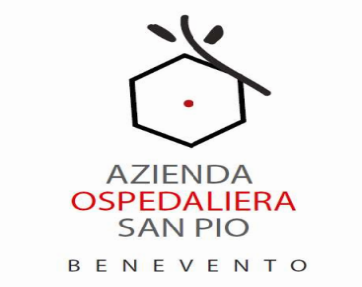 AVVISO AI CLIENTI   SI AVVISANO I CLIENTI/UTENTI CHE L’AZIENDA DAL 1 FEBBRAIO 2019 CAMBIERA’ ISTITITUTO      TESORIERE.PERTANTO, A BREVE, SEGUIRA’ LA COMUNCIAZIONE DEL NUOVO 					CODICE IBAN